Publicado en Madrid el 11/06/2018 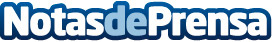 AKKA diseñará un nuevo vehículo autónomo para ICONIQ MotorsSe desarrollará con la colaboración de Microsoft y será presentado en 2020 en DubaiDatos de contacto:presscorporate916611688Nota de prensa publicada en: https://www.notasdeprensa.es/akka-disenara-un-nuevo-vehiculo-autonomo-para Categorias: Internacional Inteligencia Artificial y Robótica Automovilismo Industria Automotriz http://www.notasdeprensa.es